АДМИНИСТРАЦИЯ МОГОЧИНСКОГО СЕЛЬСКОГО ПОСЕЛЕНИЯМОЛЧАНОВСКИЙ РАЙОН, ТОМСКАЯ ОБЛАСТЬПОСТАНОВЛЕНИЕ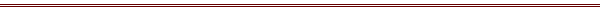 «20» января 2021 года								              № 02с. МогочиноОб утверждении стоимостиуслуг по погребению	В соответствии с Федеральным законом от 12.01.1996 № 8-ФЗ «О погребении и похоронном деле», Законом Томской области от 12.01.2005 г. № 6-ОЗ «О погребении и похоронном деле в Томской области», Распоряжением Губернатора Томской области от 15.10.2015 №761-ра «Об организации согласования стоимости услуг, предоставляемых согласно гарантированному перечню услуг по погребению» ПОСТАНОВЛЯЮ:           1. Признать утратившим силу Постановление  от 29.01.2020 года № 19 «Об утверждении стоимости услуг по погребению».2. Утвердить стоимость услуг, предоставляемых согласно гарантированному перечню услуг по погребению, в следующих размерах:3. В случае осуществления погребения за счёт средств супруга, близких родственников, иных родственников, законного представителя умершего или иного лица, взявшего на себя обязанность осуществлять погребение – 8352 (восемь тысяч триста пятьдесят два) рублей  (приложение № 1).	4. В случае погребения умерших, личность которых не установлена органами внутренних дел, а также умерших, не имеющих супруга, близких родственников, иных родственников либо законного представителя умершего, или при невозможности осуществить ими погребение и при отсутствии иных лиц, взявших на себя обязанность осуществить погребение – 6051 (шесть тысяч  пятьдесят один) рублей  (приложение № 2).5. Настоящее постановление распространяется на правоотношения, возникшие с 01 февраля 2021 годаГлава АдминистрацииМогочинского сельского поселения			________А.В. ДетлуковаПриложение № 1 к постановлению Администрации Могочинского сельского поселения от 20.01.2021 № 02Стоимость услуг, предоставляемых согласно гарантированному перечню услуг по погребению на 2021 год с 01.02.2021Приложение № 2 к постановлению Администрации Могочинского сельского поселения от 20.01.2021 № 2Стоимость услуг, предоставляемых согласно гарантированному перечню услуг по погребению умерших (погибших), не имеющих супруга, близких родственников, иных родственников, законного представителя или иного лица, взявшего на себя обязанность осуществлять погребение на 2021 год с 01.02.2021№п/пНаименование услугСтоимость услуг, руб.1Оформление документов, необходимых для погребения159,002Предоставление и доставка  гроба и других предметов, необходимых для погребения2382,002.1Гроб (оббитый)1746,002.2Доставка похоронных принадлежностей636,003Перевозка тела (останков) умершего на кладбище1379,004.Погребение4432,004.1Могила 2588,004.2Захоронение338,004.3Памятник (с табличкой)1506,005ИТОГО8352,00№п/пНаименование услугСтоимость услуг, руб.1Оформление документов, необходимых для погребения178,002Гроб 1074,003Перевозка умершего на кладбище (в крематорий)1326,004Погребение3253,004.1Могила2399,004.2Захоронение338.004.3Тумба без постамента409,004.4Регистрационная табличка107,005Облачение тела220,006ИТОГО6051,00